*Dados obrigatórios*Dados obrigatórios- - - - - - - - - - - - - - - - - - - - - - - - - - - - - - - - - - - - - - - - - - - - - - - - - - - - - - - - - - - - - - - - - -- - - - - - - - - - - - - - - -A SER PREENCHIDO PELA EQUIPE DA MICOTECA URMEspécieNome científico*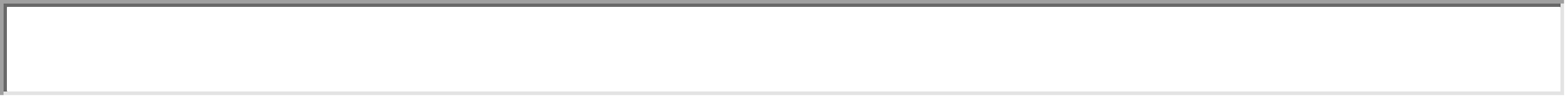 EspécieAutor(es)*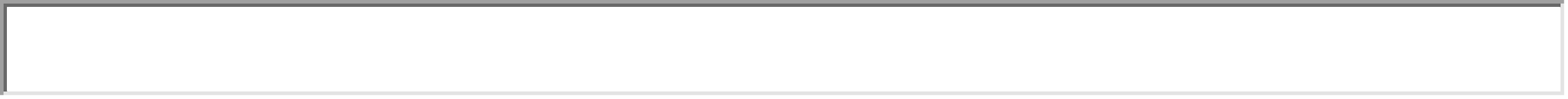 Classificação da espécieFilo*Classificação da espécieClasse*Classificação da espécieFamília*Dados da AmostraIsolada por*Dados da AmostraCódigo da amostra*Dados da AmostraData de isolamento*//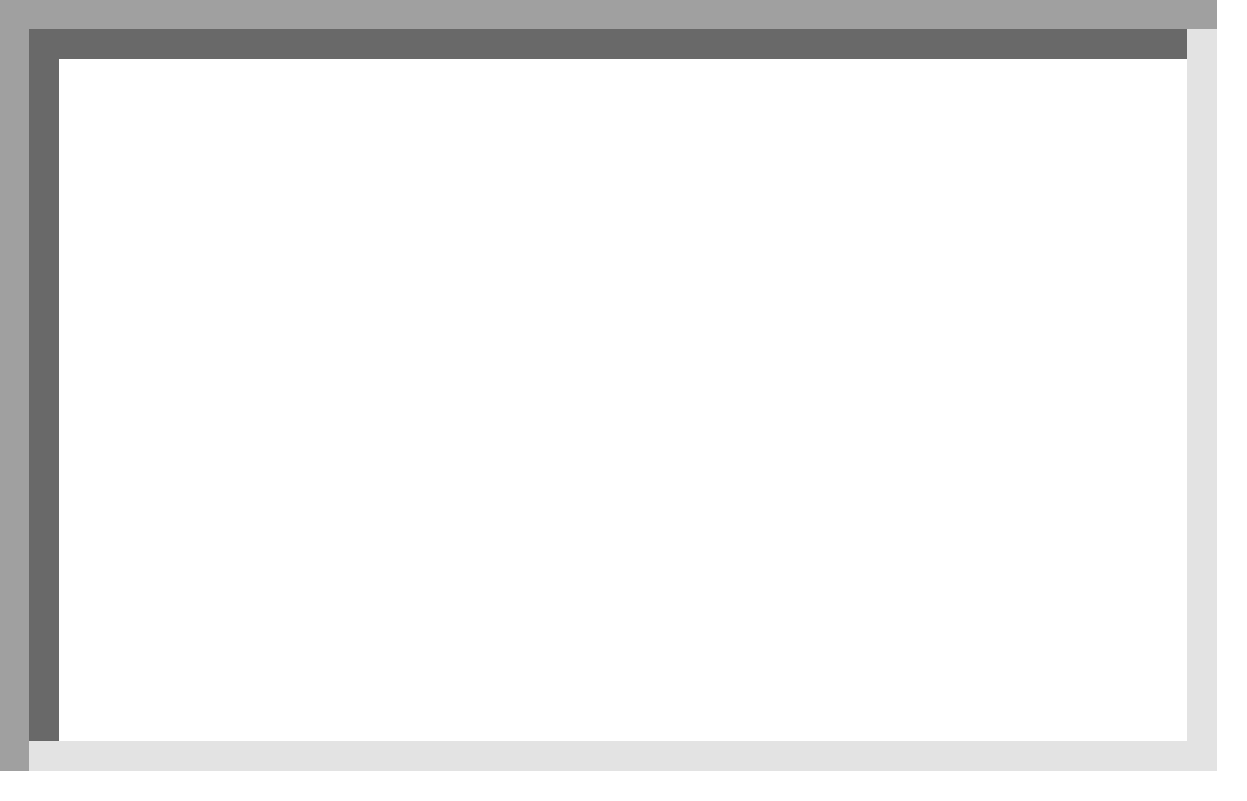 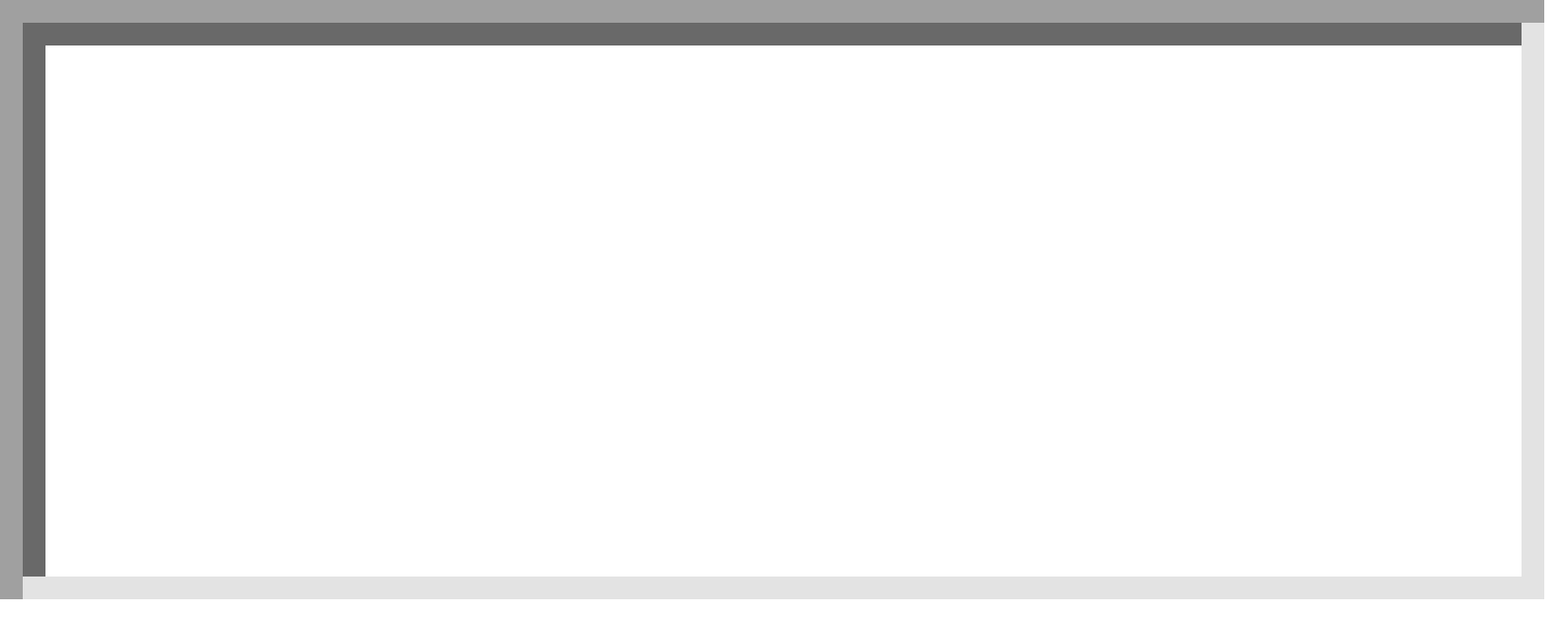 Dados da AmostraLocal da coleta*Incluir dados de georreferenciamento (se houver)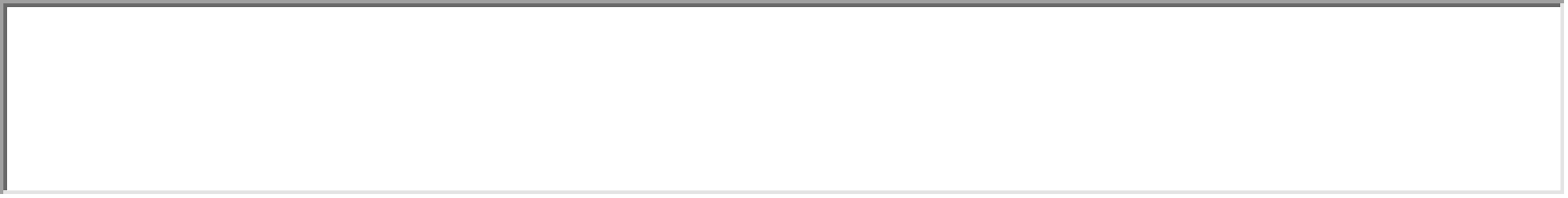 Dados da AmostraSubstrato ou hospedeiro*Dados da AmostraIdentificada por*Dados da AmostraNº em outras coleçõesDados da AmostraImportância da amostraDados da AmostraReferência bibliográfica e/ou ProjetoDados da AmostraGrupo de Risco Biológico*1           2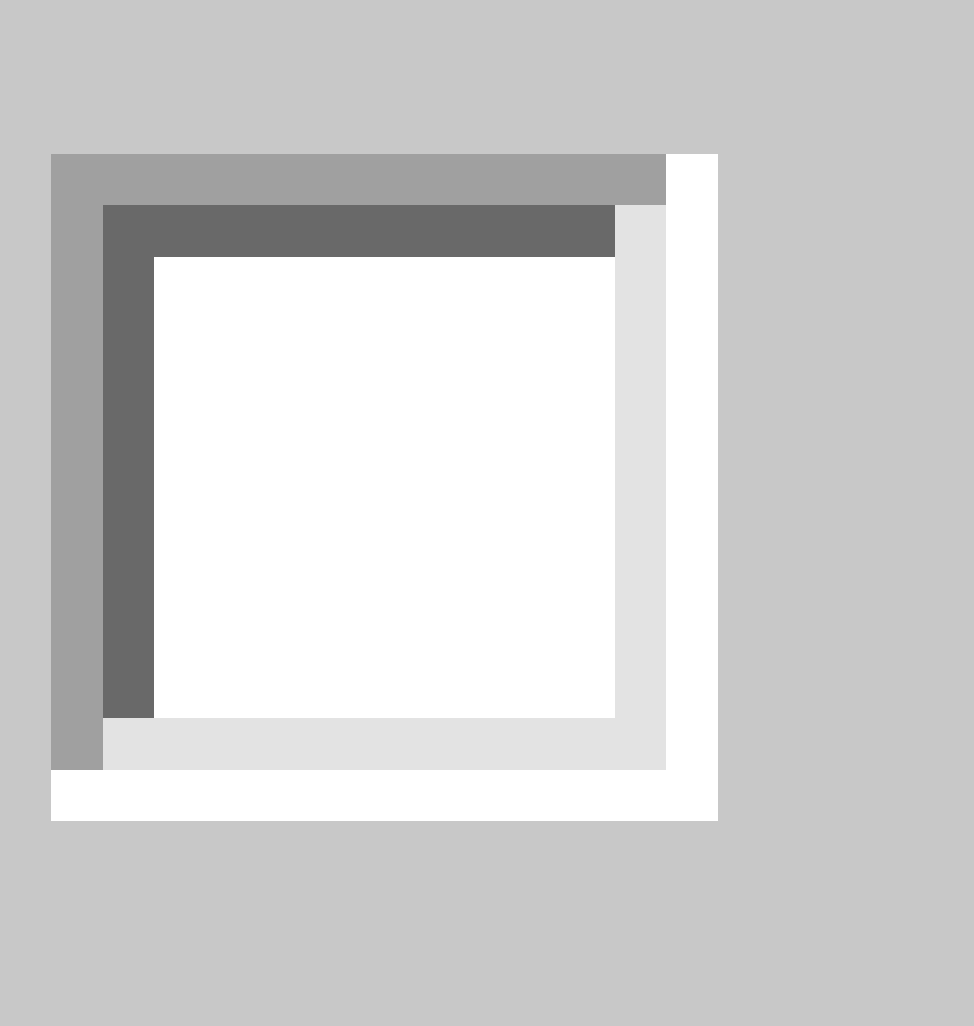 Dados da AmostraTipo de acesso*Livre          Semi-restrito          Restrito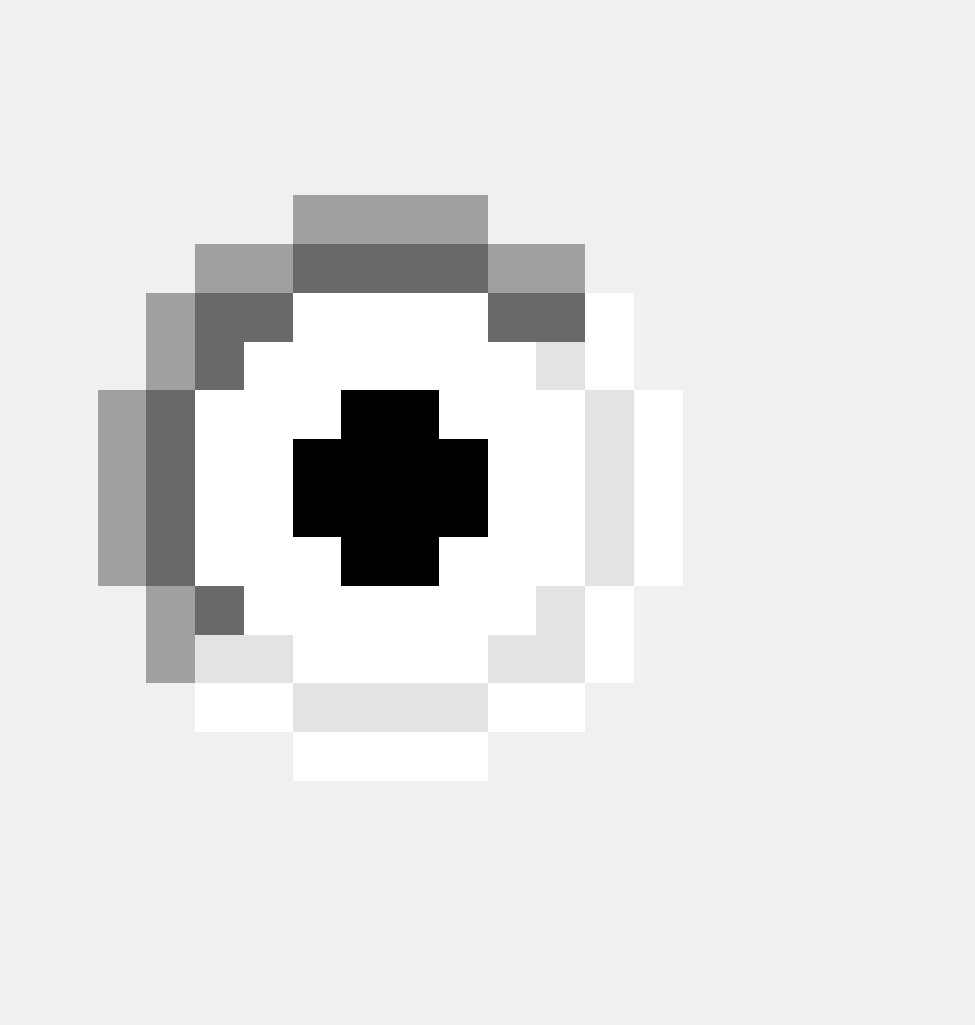 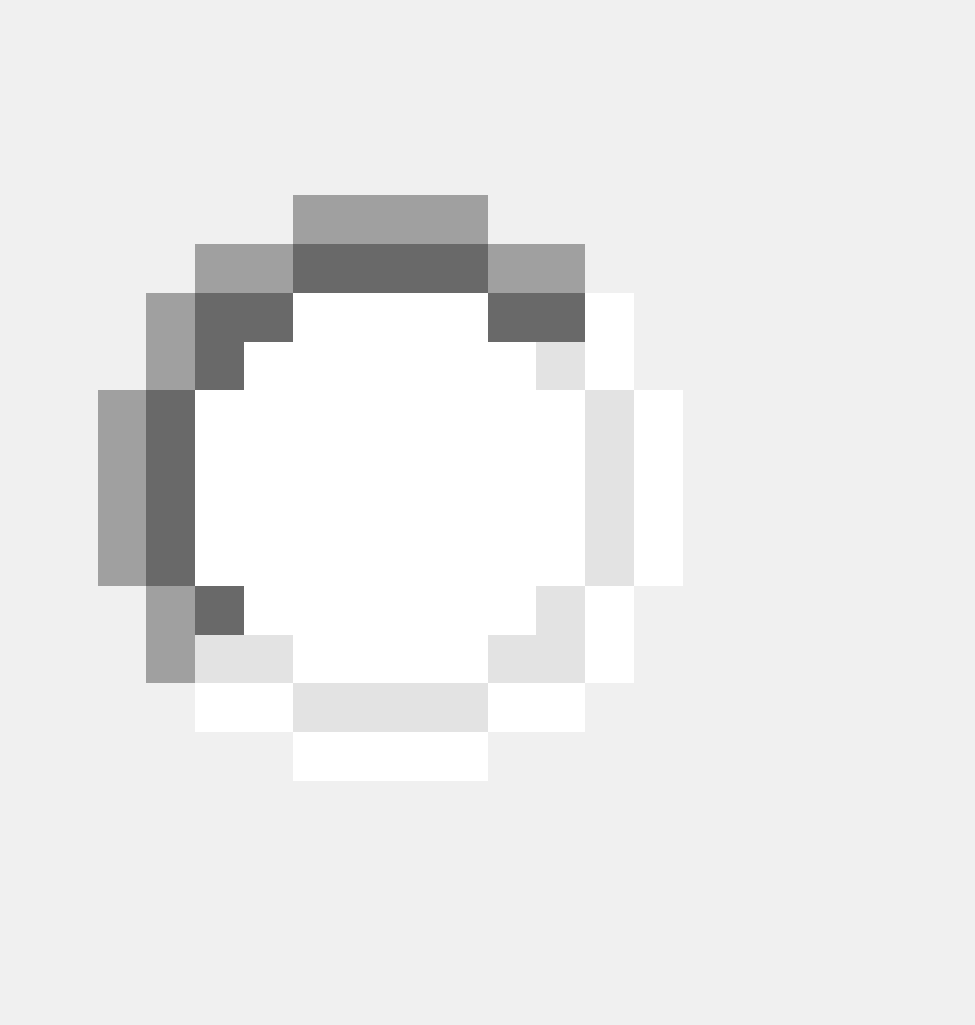 Dados da AmostraPropriedades (dados morfológicos, fisiológicos e genéticos)*Acrescentar: número de acesso da(s) sequência(s) depositada(s) no GenBank; número no MycoBank;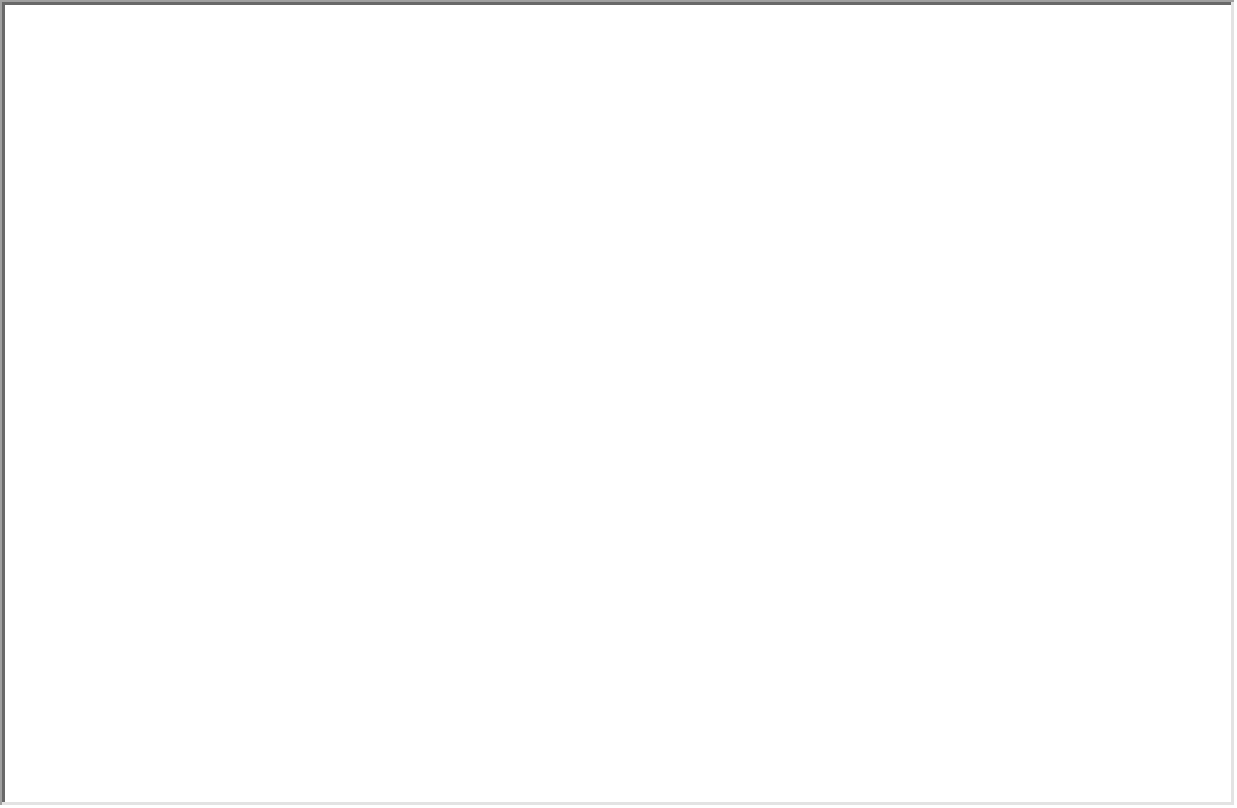 Dados da AmostraPropriedades (dados morfológicos, fisiológicos e genéticos)*Acrescentar: número de acesso da(s) sequência(s) depositada(s) no GenBank; número no MycoBank;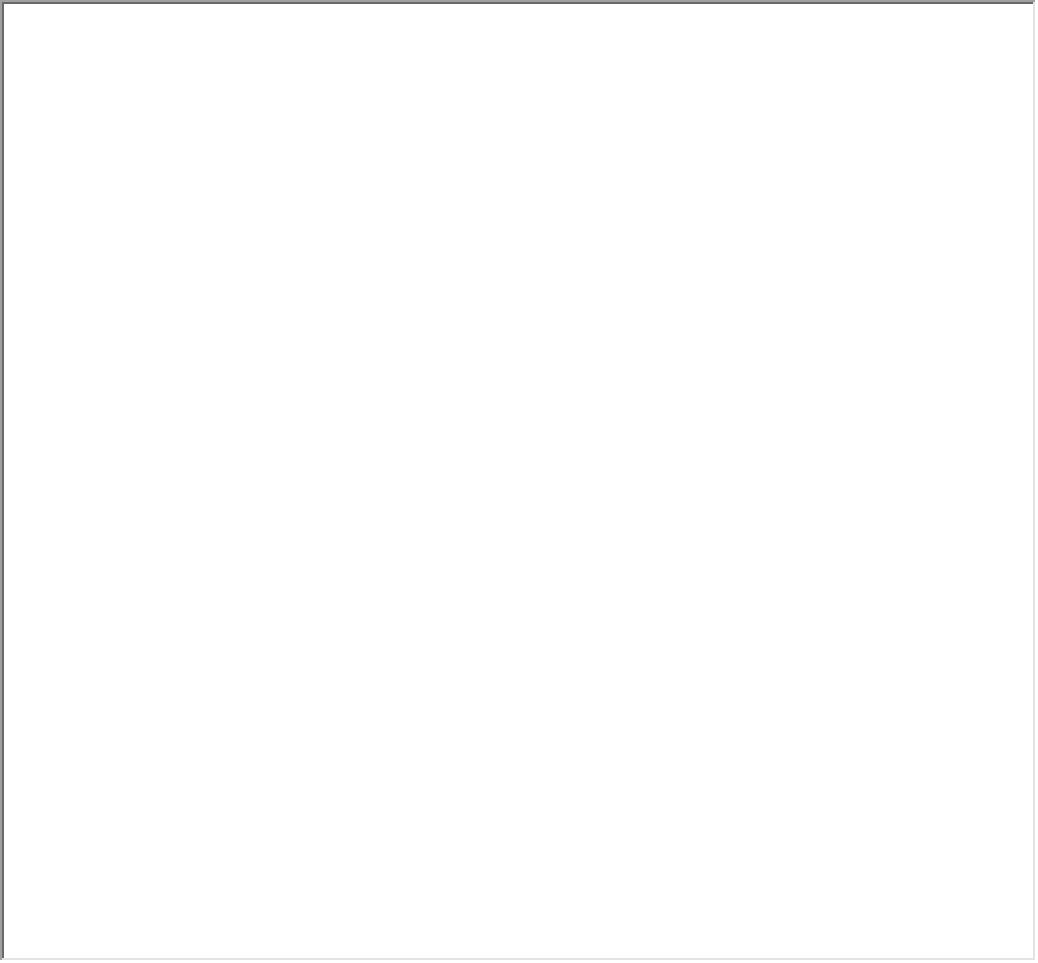 Dados do DepositanteNome*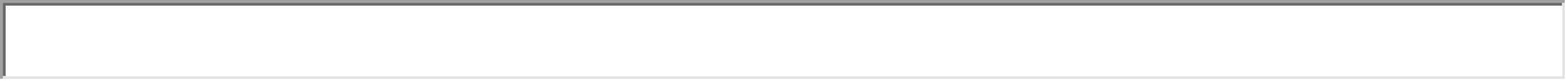 Dados do DepositanteEndereço*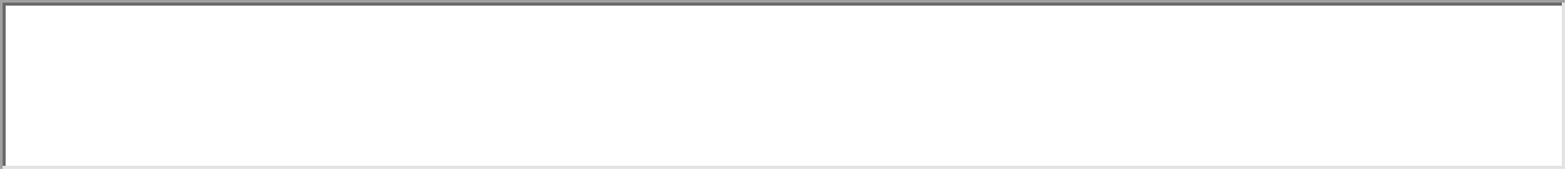 Dados do DepositanteInstituição*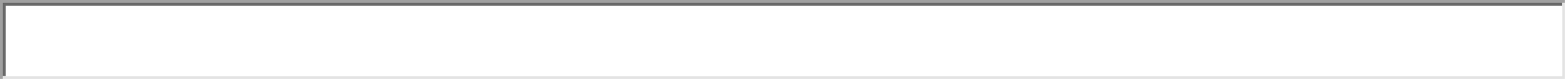 Dados do DepositanteFones/Fax*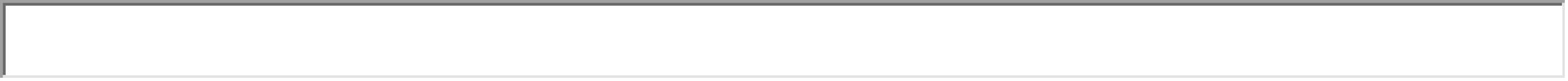 Dados do DepositanteE-mail*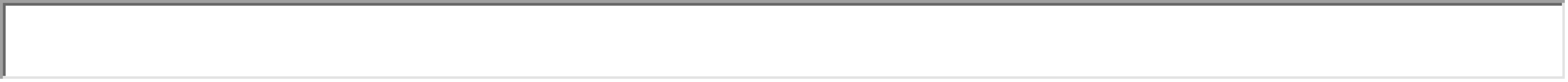 Declaro para todos os fins que as informações aqui prestadas são verdadeiras e completas e que estou 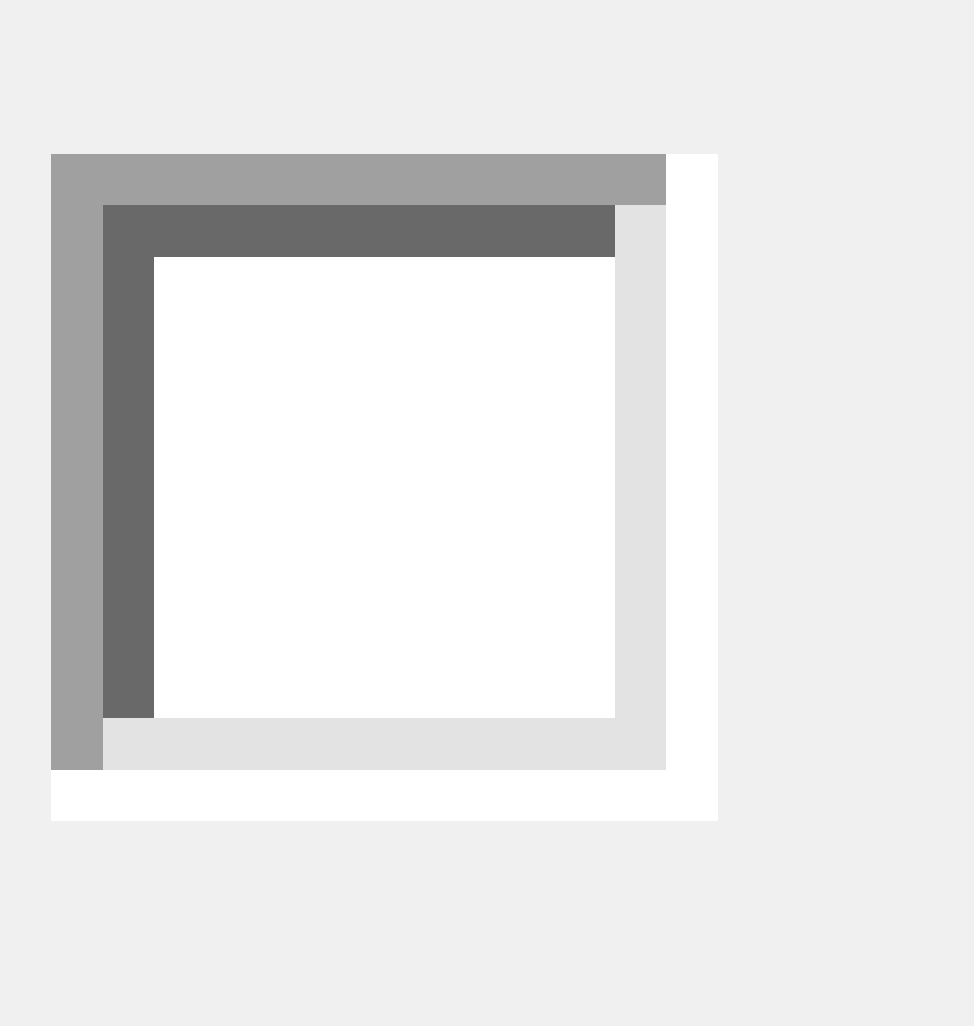 ciente de estar sujeito a penalidades caso tenha afirmado falsamente os dados.Número do pedidoData da solicitação________/________/___________Número URM                       ___________________Concessão do Nº URM________/________/___________Meio de cultura____________________Métodos de preservaçãoMétodos de preservaçãoÓleo:   ________/________/___________   -80ºC:     ________/________/___________Água:   ________/________/___________Liofilizado:   ________/________/___________